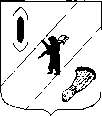 АДМИНИСТРАЦИЯ ГАВРИЛОВ-ЯМСКОГОМУНИЦИПАЛЬНОГО РАЙОНАПОСТАНОВЛЕНИЕ22.03.2021   № 258О проведении конкурсов«Лучшая народная дружина» и «Лучший народный дружинник»В соответствии с Федеральным законом от 02.04.2014 
№ 44-ФЗ «Об участии граждан в охране общественного порядка», Законом Ярославской области от 08.04.2015 № 26-з «Об отдельных вопросах участия граждан в охране общественного порядка на территории Ярославской области», руководствуясь статьей 26 Устава Гаврилов-Ямского муниципального района Ярославской области,АДМИНИСТРАЦИЯ МУНИЦИПАЛЬНОГО РАЙОНА ПОСТАНОВЛЯЕТ:Утвердить Положение о порядке проведения конкурсов «Лучшая народная дружина» и «Лучший народный дружинник» (приложение).Финансовое обеспечение конкурса осуществляется за счёт средств из муниципальной целевой программы «Профилактика правонарушений на территории Гаврилов-Ямского муниципального района на 2019-2021 гг.», утвержденной постановлением Администрации Гаврилов-Ямского муниципального района от 22.11.2018 №1330.Контроль за исполнением постановления возложить на первого заместителя Главы Администрации муниципального района Забаева А.А.Постановление опубликовать в районной массовой газете «Гаврилов-Ямский вестник» и разместить на официальном сайте Администрации Гаврилов-Ямского муниципального района.Постановление вступает в силу с момента подписания.Глава Администрации муниципального района                                                                  А.А. КомаровПриложение к постановлениюАдминистрации Гаврилов-Ямскогомуниципального района                                                                                                                           от 22.03.2021  № 258 Положение о порядке проведения конкурсов «Лучшая народная дружина» и «Лучший народный дружинник»1. Заявки на участие подаются в срок до 25 марта  текущего года в электронном виде на адрес электронной почты Uktsimp@yandex.ru либо непосредственно в Управление культуры, туризма, спорта, и молодёжной политики в по адресу: г. Гаврилов-Ям, ул. Советская, д. 31, с понедельника по четверг с 8.00 до 12.00 и с 13.00 до 17.00, пятница с 8.00 до 12.00 и с 13.00 до 16.00. Подведение итогов конкурса состоится 31 марта 2021 года. 2. Заявка на участие в конкурсе "Лучшая народная дружина" состоит из следующих документов:- анкета по форме согласно приложению 1 к Положению;- справка за подписью командира народной дружины (лица, его заменяющего) о деятельности народной дружины за год, предшествующий году участия в отборочном этапе, содержащая информацию по каждому показателю деятельности, с приложением подтверждающих документов.3. Заявка на участие в отборочном этапе конкурса «Лучший народный дружинник» состоит из следующих документов:- анкета по форме согласно приложению 2 к Положению;- справка за подписью командира народной дружины (лица, его заменяющего) о деятельности народного дружинника за год, предшествующий году участия в отборочном этапе, содержащая информацию по каждому показателю деятельности, с приложением подтверждающих документов;4. Участниками  конкурса «Лучшая народная дружина» являются народные дружины, созданные в соответствии с Федеральным законом «Об участии граждан в охране общественного порядка», участвующие в охране общественного порядка на территории Гаврилов-Ямского муниципального района.5. Участниками  конкурса «Лучший народный дружинник» являются граждане Российской Федерации, являющиеся членами народных дружин и принимающие в их составе участие в охране общественного порядка на территории Гаврилов-Ямского муниципального района.6. Организатором проведения конкурсов  является Управление культуры, туризма, спорта и молодежной политики Администрации Гаврилов-Ямского муниципального района.7.  Определение победителя конкурса «Лучшая народная дружина» осуществляется на основании следующих показателей:
8. Определение победителя конкурса «Лучший народный дружинник» осуществляется на основании следующих показателей:9. По итогам конкурса "Лучшая народная дружина" определяется один победитель, которым является участник, набравший наибольшее количество баллов.По итогам  конкурса "Лучший народный дружинник" определяется не более трех победителей, которыми являются участники, набравшие наибольшее количество баллов, которым присваиваются первое, второе и третье место.В случае равенства баллов у двух и более участников, победители определяются путем голосования членов штаба народных дружин.10. Победители конкурса «Лучший народный дружинник» награждаются грамотами и денежными призам:1 место - 5 0002 место - 3 0003 место - 2 00011. Победитель конкурса «Лучшая народная дружина» награждается грамотой и денежным призом:1 место – 10 000Приложение 1
к Положению                      					Анкетадля участия в конкурсе"Лучшая народная дружина"
    Наименование народной дружины: ________________________________________    Дата создания народной дружины: _______________________________________    Зарегистрирована решением о создании народной дружины: ________________    Дата внесения в региональный реестр: ____.____.20__ г.    Количество народных дружинников в народной дружине: ___________________    Место постоянной дислокации, почтовый адрес,  телефон народной дружины:_________________________________________________________________________________________________________________________________________________________________________________________________________________________________    Численность населения на закрепленной территории: _____________________
    ___________________________________   _________________________________    (подпись командира народной дружины         (расшифровка подписи)          (лица, его заменяющего)
    "___" __________ 20__ г.Приложение 2
к Положению 
                              			           Анкетадля участия в конкурсе"Лучший народный дружинник"
    Фамилия, имя, отчество (последнее - при наличии) народного дружинника:___________________________________________________________________________    Почтовый адрес, контактный телефон народного дружинника: _________________________________________________________________________________________    Образование народного  дружинника: ____________________________________    Место работы народного дружинника: ____________________________________    Специальность народного дружинника: ___________________________________    Спортивные достижения народного дружинника: ______________________________________________________________________________________________________    Место постоянной  дислокации  народной дружины, членом которой является народный дружинник, почтовый адрес, телефон: _________________________________________________________________________________________________________    Наименование  народной  дружины,  членом   которой   является  народный дружинник: ________________________________________________________________    Дата  создания  народной  дружины,  членом  которой  является  народный дружинник: ____.___________.20__ г.    Дата внесения в региональный реестр: ____.___________.20__ г.    Стаж членства в народной дружине: _____________________________________    __________________________________   __________________________________      (подпись народного дружинника)           (расшифровка подписи)
    "___" ____________ 20___ г.N п/п Наименование показателя, характеризующего деятельность народной дружины Значение показателя за период с 1 января по 31 декабря 20___ года 1 Количество членов народной дружины на 31 декабря 20___ года/на 31 декабря 20___ года За каждые 10 процентов роста численности членов народной дружины в сравнении с предыдущим годом - 5 баллов 2 Количество случаев подтверждения информации, переданной народной дружиной в органы внутренних дел (полицию) и иные правоохранительные органы, о правонарушениях или об угрозах общественному порядку (за исключением фактов незаконного оборота наркотических веществ, алкогольной и спиртосодержащей продукции)За каждый случай подтверждения информации - 1 балл 3 Количество фактов участия народной дружины в работе координационных, консультативных, экспертных и совещательных органов (советов, комиссий) по вопросам охраны общественного порядка, создаваемых в органах внутренних дел (полиции) и иных правоохранительных органах, по их приглашению За каждый факт участия - 10 баллов 4 Количество фактов участия народной дружины в мероприятиях по охране общественного порядка при проведении культурно-зрелищных, спортивных и иных массовых мероприятий.За каждый факт участия - 1 балл 5 Количество часов, проведенных народной дружиной на дежурствах по охране общественного порядка по приглашению органов внутренних дел (полиции) и иных правоохранительных органов (определяется как сумма часов участия членов народной дружины в указанных мероприятиях)За каждые 10 часов, проведенных на дежурствах, - 1 балл 6 Количество часов, проведенных народной дружиной на мероприятиях по оказанию помощи органам внутренних дел (полиции) и иным правоохранительным органам в поиске лиц, пропавших без вести (определяется как сумма часов участия членов народной дружины в указанных мероприятиях)За каждые 10 часов, проведенных на мероприятиях по оказанию помощи, - 1 балл 7 Количество фактов установления народной дружиной местонахождения лиц, пропавших без вести За каждый факт - 10 баллов 8 Количество выявленных и предотвращенных народной дружиной совместно с правоохранительными органами административных правонарушений За каждый факт - 1 балл 9 Количество выявленных и предотвращенных народной дружиной совместно с правоохранительными органами преступлений (указать обстоятельства)За каждый факт выявления и предотвращения - 10 баллов 10 Количество случаев подтверждения информации, переданной народной дружиной в правоохранительные органы, о фактах незаконного оборота наркотических веществ, алкогольной и спиртосодержащей продукции За каждый случай подтверждения информации - 5 баллов 11 Количество выступлений (публикаций) народной дружины в средствах массовой информации по освещению своей деятельности (при наличии подтверждающих материалов)За каждое выступление (публикацию) - 5 баллов N п/п Наименование показателя, характеризующего деятельность народного дружинника Значение показателя за период с 1 января по 31 декабря 20___ года 1 Количество часов, проведенных народным дружинником на дежурствах по охране общественного порядка по приглашению органов внутренних дел (полиции) и иных правоохранительных органов За каждые 10 часов, проведенных на дежурстве, - 1 балл 2 Количество часов, проведенных народным дружинником на мероприятиях по оказанию помощи органам внутренних дел (полиции) и иным правоохранительным органам в поиске лиц, пропавших без вести За каждые 10 часов, проведенных на указанных мероприятиях, - 1 балл 3 Количество фактов установления народным дружинником местонахождения лиц, пропавших без вести За каждый факт - 10 баллов 4 Количество выявленных и предотвращенных народным дружинником совместно с правоохранительными органами административных правонарушений За каждый факт выявления и предотвращения - 1 балл 5 Количество выявленных и предотвращенных народным дружинником совместно с правоохранительными органами преступлений (указать обстоятельства)За каждый факт выявления и предотвращения - 10 баллов 6 Количество случаев подтверждения информации, переданной народным дружинником в правоохранительные органы, о фактах незаконного оборота наркотических веществ, алкогольной и спиртосодержащей продукции За каждый случай - 5 баллов 7 Количество проведенных народным дружинником совместно с правоохранительными органами проверок лиц, состоящих на профилактических учетах в органах внутренних дел За каждый факт проведения проверки - 1 балл 8 Количество проведенных народным дружинником совместно с правоохранительными органами встреч с населением, бесед в общеобразовательных организациях в целях распространения правовых знаний, разъяснения норм поведения в общественных местах За каждый факт - 10 баллов 